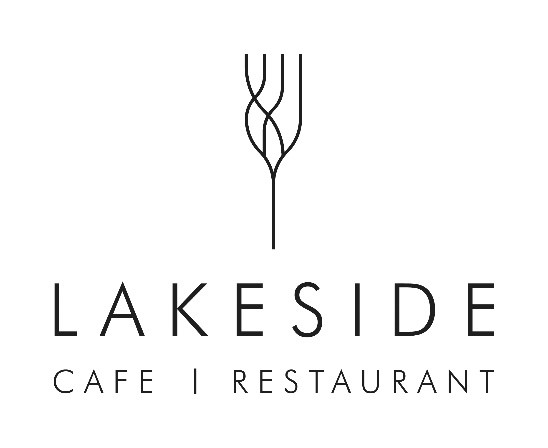 BRUNCHAvailable 10am to 4:30pm BRIOCHE BREAKFAST BUN | 6 – A choice ofCumbrian Home Cured Back Bacon or Cumberland SausageAdd a Fried Egg | 2CHIMICHURRI MUSHROOM WRAP | 6Vegan Cream Cheese, Dry Aged Tomatoes, RocketJACKET POTATO | 6.95A choice of Tuna Crunch or Cheddar, served with a side saladBOWLAvailable 10am to 7pm SOUP OF THE DAY | 5.50Served with Sourdough.  Please ask your server for today’s flavourROAST SALMON | 10.50Puy Lentils, Root Vegetables, Olive Oil Mash CHANA DRAMA | 9.50Sweet Potato and Chickpea Curry, Toasted Pumpkin Seeds, Pickled Red Onions, Watercress, FlatbreadCAMPFIRE CASSOULET | 9.50Slow Cooked Eden Valley Pepper Pot Sausage & Borlotti Bean Cassoulet,Grilled Goat’s Cheese, FlatbreadHERDWICK LAMB RAGU | 11.50Braised Herdwick Lamb, Cumbrian chorizo, Pappardelle, Parmesan, Lovingly Artisan Focaccia CRUSTAvailable 10am to 7pm BBQ JACKFRUIT | 10BBQ Pulled Jackfruit, Beetroot Hummus, Pickled Red Onions,Mixed Leaves, Khobez FlatbreadHERDWICK LAMB SHARWARMA | 12Spiced Herdwick Lamb, Beetroot Hummus, Pickled Red Onions, Mint Yoghurt,Mixed Leaves, Khobez FlatbreadLAKESIDE BURGER | 12Garlic and Thyme Grilled Chicken, Appleby Cheddar, Onion Marmalade, Pickled Slaw,Rocket, BriocheSKINNY FRIES | 3.50